وثائق إعادة الاستفادة من المنحة (السنة الثانية والثالثة):                          2022-2023شهادة عدم العملنسخة من بطاقة التعريف الوطنيةنسخة من شهادة الباكالورياتقرير المنحة عن نشاط الطالب موقع من طرف الأستاذ(ة) المشرف(ة).تقرير المنحة حول نشاط الطالب(ة)السنة الجامعية: 2022-2023 	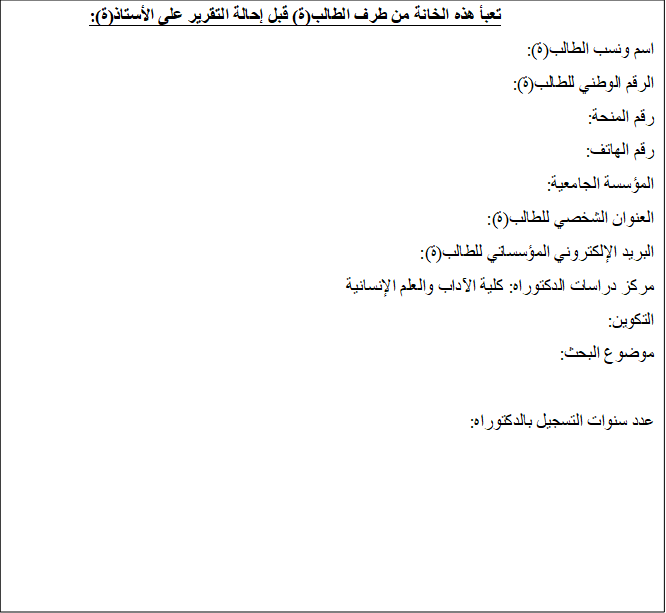 							1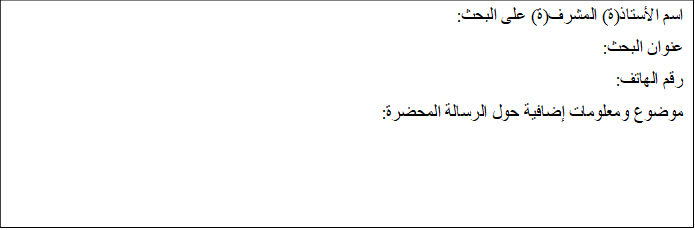 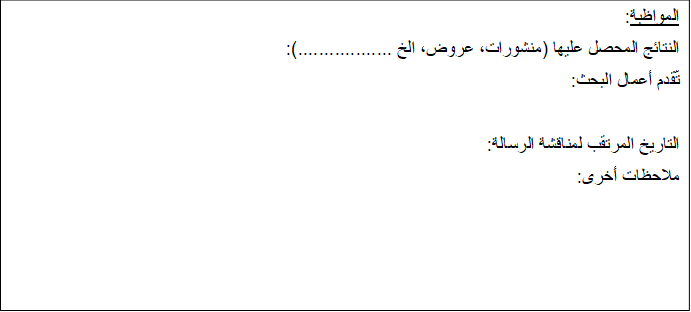 توقيع الأستاذ(ة) المشرف(ة) على البحث: 				التاريخ:								خاتم وتوقيع رئيس المؤسسة:						2جامعة عبد المالك السعديكلية الآداب والعلوم الإنسانيةتطوانمركز دراسات الدكتوراه في الآدابوالعلوم الإنسانية والترجمة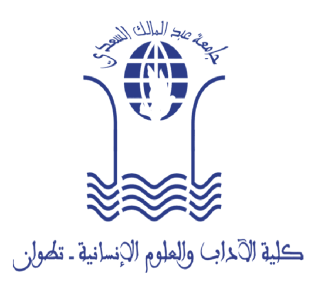 Université Abdelmalek EssaadiFaculté des Lettres et des Sciences HumainesTétouanالمملكة المغربية وزارة التربية الوطنيةوالتكوين المهني والتعليم العالي والبحث العلميقطاع التعليم العالي والبحث العلمي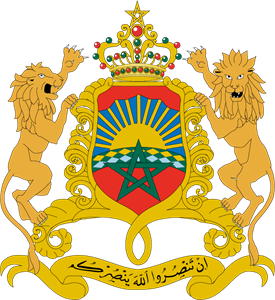 Royaume du MarocMinistère de l’Education Nationale,de la Formation Professionnelle,de l’Enseignement Supérieuret de la recherche ScientifiqueSecrétariat d’état chargé de l’enseignement Supérieur et de la recherche Scientifique